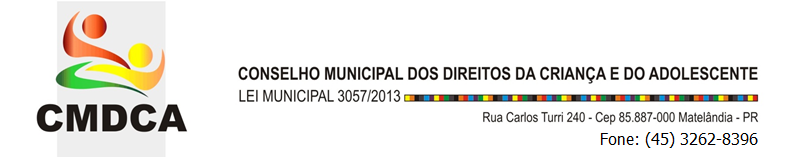 EDITAL Nº 11/2019Divulga a relação dos candidatos considerados aptos na avaliação psicológica do Processo de Escolha do Conselho Tutelar do Município de Matelândia.	A Presidente da Comissão Organizadora designada pela Resolução nº 03/2019-CMDCA, para atuar no Processo de Eleição do Conselho Tutelar do Município de Matelândia, no uso de suas atribuições legais, resolveTORNAR PÚBLICO: 	I – Os candidatos considerados aptos na avaliação psicológica, prevista no Processo de Escolha do Conselho Tutelar do Município de Matelândia poderão concorrer ao cargo de Conselheiro Tutelar para o quadriênio 2020/2023, constam do Anexo I do presente Edital.	II – A Campanha Eleitoral, pelos candidatos aptos, somente poderá ter início após a autorização do Conselho Municipal dos Direitos da Criança e do Adolescente – CMDCA em reunião a ser realizada com todos os candidatos, na qual serão definidas as regras de condução do processo eleitoral.	III – A não observância dos prazos e normas estabelecidos poderá acarretar no impedimento do candidato em concorrer ao pleito.Matelândia (PR), 08 de Agosto de 2019.SILVANA APARECIDA PARISOTTOPresidente da Comissão Organizadora.          EDITAL Nº 11/2019            ANEXO ÚNICO – CANDIDATOS APTOS A CONCORRER AO PLEITO ELEITORAL	PARA O QUADRIÊNIO 2020/2023Matelândia (PR), 08 de Agosto de 2019.SILVANA APARECIDA PARISOTTOPresidente da Comissão Organizadora.Nome do CandidatoDoc.IdentidadeSituação 01 Celso Antônio Dall’agnol5.694.723-0Apto02 Claudete Pelissoni da Silva Cassiano14.435.329-3Apta03 Dafiny Chrys Rodrigues Auler10.540.828-5Apta04 Elaine Santina de Castro8.283.048-0Apta05 Fernando Cesar Kynast6.593.546-5Apta06 Ileisy Fabíola Olivo Gregório10.575.798-0Apta07 Ivanir Fátima Godoi da Silva Carvalho4.131.815-5Apta08 Laryssa Debastiani10.713.091-8Apta09 Luana Dias Mafra Souza11.150.399-0Apta10 Milene Aparecida de Oliveira Nobrega15.335.255-0Apta11 Sandro Rinaldi Cozer9.671.918-3Apto12 Sarah Eliane Kolben9.629.346-1Apta13 Soeli Cardoso5.650.661-6Apta14 Talita Griva da Silva10.340.709-5Apta  15 Veronice Kelm Gasparin6.625.260-4Apta